             Российская  Федерация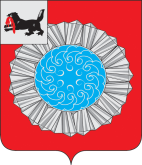 Иркутская областьСлюдянский муниципальный районДУМА  СЛЮДЯНСКОГО МУНИЦИПАЛЬНОГО РАЙОНА Р Е Ш Е Н И ЕРешение принято районной Думой  26 марта  2020 года Об утверждении Положения о Контрольно-счетной палате Слюдянского муниципального районаВ связи с изменением наименования муниципального образования Слюдянский район, руководствуясь статьями  22, 31, 48 Устава Слюдянского муниципального района Иркутской области (новая редакция), зарегистрированного постановлением Губернатора Иркутской области от 30 июня 2005 года № 303-п, РАЙОННАЯ  ДУМА  РЕШИЛА:Утвердить Положение о Контрольно-счетной палате Слюдянского муниципального  района (прилагается).Признать утратившим силу решение Думы муниципального образования Слюдянский район от 27.02.2014 года № 8 – V рд «Об утверждении Положения о Контрольно-счетной палате муниципального образования Слюдянский район».Опубликовать настоящее решение в специальном выпуске газеты «Славное море», а также разместить на официальном сайте администрации муниципального района.Председатель Думы Слюдянского муниципального района                        		А.В. Николаевот  26.03.2020 г. № 19 – VII рдПриложение  к решению ДумыСлюдянского муниципального района№ 19 – VII -рд  от 26.03.2020г.ПОЛОЖЕНИЕо  Контрольно-счетной палате Слюдянского муниципального района Статья 1. Статус Контрольно-счетной палаты Слюдянского муниципального района     1. Контрольно-счетная палата Слюдянского муниципального района (далее – КСП муниципального района) является постоянно действующим органом местного самоуправления, органом внешнего муниципального финансового контроля, который образуется районной Думой в целях: контроля за соблюдением бюджетного законодательства Российской Федерации и иных нормативных правовых актов, регулирующих бюджетные правоотношения, в ходе исполнения бюджета;контроля за достоверностью, полнотой и соответствием нормативным требованиям составления и представления бюджетной отчетности главных администраторов бюджетных средств, квартального и годового отчетов об исполнении бюджета;контроль в других сферах, установленных Федеральным законом от 7 февраля 2011 года N 6-ФЗ "Об общих принципах организации и деятельности контрольно-счетных органов субъектов Российской Федерации и муниципальных образований".   2. КСП муниципального района обладает организационной и функциональной независимостью и осуществляют свою деятельность  самостоятельно. Порядок организации и деятельности КСП муниципального района  определяется  Федеральным законом от 7 февраля 2011 года N 6-ФЗ "Об общих принципах организации и деятельности контрольно-счетных органов субъектов Российской Федерации и муниципальных образований",  Бюджетным  кодексом Российской Федерации, другими федеральными законами и иными нормативными правовыми актами Российской Федерации, законами Иркутской области, Уставом Слюдянского муниципального района, настоящим Положением и иными муниципальными нормативными правовыми актами.   3. Деятельность КСП муниципального района  не может быть приостановлена, в том числе в связи с истечением срока или досрочным прекращением полномочий районной Думы.  4. КСП муниципального района  является органом местного самоуправления, не обладает правами юридического лица  и осуществляет свою деятельность в соответствии с Положением о Контрольно-счетной палате Слюдянского муниципального района, утверждаемым районной Думой. 5. КСП муниципального района  обладает правом правотворческой инициативы по вопросам своей деятельности. Статья 2.  Правовые основы деятельности Контрольно-счетной палаты Слюдянского муниципального района         КСП муниципального района  осуществляет свою деятельность на основе Конституции Российской Федерации, федерального законодательства, законов и иных нормативных правовых актов Иркутской области, Устава Слюдянского муниципального района (далее – район), настоящего Положения и иных муниципальных правовых актов.Статья 3.  Принципы деятельности Контрольно-счетной палаты Слюдянского муниципального района           Деятельность КСП муниципального района  основывается на принципах законности, объективности, эффективности, независимости и гласности.Статья 4.  Состав Контрольно-счетной палаты Слюдянского муниципального районаКСП муниципального района образуется в составе  председателя, аудитора, назначаемых на должность решением районной Думы.  Иные должностные лица КСП муниципального района в составе аппарата контрольно-счетного органа могут вводиться решением районной Думы в случаях и порядке, предусмотренных федеральным и областным законодательством. Структура и штатная численность работников КСП муниципального района определяется настоящим Положением  с учетом положений Устава Слюдянского муниципального района.  3. Председатель, аудитор  и иные должностные лица замещают муниципальные должности.4. Нанимателем для председателя, аудитора и иных должностных лиц КСП муниципального района является Слюдянский муниципальный район, от имени которого полномочия нанимателя осуществляет представитель нанимателя (работодатель).  Представителем нанимателя (работодателя) для председателя, аудитора и иных должностных лиц  КСП  муниципального района является председатель районной Думы.   Иные должностные лица КСП муниципального района в составе аппарата назначаются на должность с соблюдением требований и порядка, установленных для замещения соответствующих должностей.  5. Срок  полномочий председателя и аудитора КСП муниципального района составляет 5 лет. 6. Права, обязанности председателя, аудитора, иных должностных лиц в составе аппарата КСП муниципального района определяются законодательством Российской Федерации, Иркутской области о муниципальной службе, Уставом района.7. Штатное расписание КСП муниципального района утверждает председатель Думы Слюдянского муниципального района, исходя из установленной районной Думой штатной численности.Статья 5.  Порядок назначения на должность председателя и аудитора Контрольно-счетной палаты Слюдянского муниципального района1. Председатель и аудитор КСП муниципального района назначаются на должность районной Думой.2. Предложения о кандидатурах на должность председателя и аудитора КСП Слюдянского муниципального района вносятся в районную Думу:1)  мэром района;2) председателем районной Думы;3) группой депутатов районной Думы не менее одной трети от установленного числа депутатов районной Думы. 3. Представление на имя председателя районной Думы оформляется в письменной форме, содержащее подтверждающее соответствие предлагаемых кандидатур требованиям, установленным статьей 6 настоящего Положения, а также указание сведений биографического характера о выдвигаемом кандидате: фамилия, имя, отчество, дата рождения, образование, место жительства, основное место работы или службы, занимаемая должность (в случае отсутствия основного места работы или службы - род занятий), стаж соответствующей работы (с приложением копии трудовой книжки), копии документов о соответствующем образовании и письменного заявления кандидата о согласии избираться на должность председателя или аудитора КСП муниципального района.4. Предварительное  рассмотрение кандидатур на должности председателя и аудитора КСП муниципального района осуществляется комиссией по контролю. 5. Председатель и аудитор КСП муниципального района назначаются на должность в индивидуальном порядке открытым голосованием. 6. Назначенным на должность считается лицо, получившее при голосовании более половины голосов от установленного числа депутатов районной Думы.7. Решение о назначении на должность председателя, аудитора КСП муниципального района оформляется правовым актом районной Думы.8. Прекращение трудовых отношений с председателем и аудитором КСП муниципального района помимо случаев, предусмотренных трудовым законодательством, осуществляется путем досрочного освобождения от должности на основании решения районной Думы в случаях, предусмотренных Федеральным законом от 07.02.2011 года № 6-ФЗ «Об общих принципах организации и деятельности контрольно-счетных органов субъектов РФ и муниципальных образований». Статья 6.  Требования к кандидатурам на должности председателя и аудитора Контрольно-счетной палаты Слюдянского муниципального района 1. На должности председателя и аудитора  КСП муниципального района назначаются граждане Российской Федерации, имеющие высшее образование и опыт работы в области государственного, муниципального управления, государственного, муниципального контроля (аудита), экономики, финансов, юриспруденции не менее трех лет стажа муниципальной службы  (государственной службы) или не менее четырех лет стажа работы по специальности. 2. Требования  к профессиональным знаниям и навыкам, необходимым  для исполнения  должностных обязанностей – знание Конституции Российской Федерации, федерального и областного законодательства, устава муниципального района и иных муниципальных  нормативных правовых актов применительно к осуществлению соответствующих  должностных обязанностей.   3.Гражданин Российской Федерации не может быть назначен на
должность  председателя и аудитора КСП муниципального района  в случае:1) наличия у него неснятой или непогашенной судимости;2) признания его недееспособным или ограниченно дееспособным решением суда, вступившим в законную силу;3) отказа от прохождения процедуры оформления допуска к сведениям, составляющим государственную и иную охраняемую федеральным законом тайну, если исполнение обязанностей по должности, на замещение которой претендует гражданин, связано с использованием таких сведений;4) выхода из гражданства Российской Федерации или приобретения гражданства иностранного государства либо получения вида на жительство или иного документа, подтверждающего право на постоянное проживание гражданина Российской Федерации на территории иностранного государства.3.  Председатель и аудитор КСП муниципального района  не могут состоять в близком родстве или свойстве (родители, супруги, дети, братья, сестры, а также братья, сестры, родители и дети супругов) с председателем районной Думы, мэром района,  руководителями судебных и правоохранительных органов, расположенных на территории муниципального образования. 4. Председатель и аудитор КСП муниципального района не могут заниматься другой     оплачиваемой деятельностью,  кроме  преподавательской,  научной  и  иной творческой деятельности. При этом преподавательская, научная и иная творческая деятельность не может финансироваться исключительно за счет средств иностранных государств, международных и иностранных организаций, иностранных граждан и лиц без гражданства, если иное не предусмотрено международным договором Российской Федерации или законодательством Российской Федерации.  5. Председатель и аудитор КСП муниципального района, а также лица, претендующие на замещение указанных должностей, обязаны представлять сведения о своих доходах, об имуществе и обязательствах имущественного характера, а также о доходах, об имуществе и обязательствах имущественного характера своих супруги (супруга) и несовершеннолетних детей в порядке, установленном нормативными правовыми актами Российской Федерации, субъекта Российской Федерации, муниципальными нормативными правовыми актами.Статья 7. Гарантии статуса должностных лиц  Контрольно-счетной палаты Слюдянского муниципального районаПредседатель и аудитор КСП муниципального района, иные работники в  составе аппарата,  являются должностными лицами.2. Воздействие в какой-либо форме на должностных лиц КСП муниципального района  в целях воспрепятствования осуществлению ими должностных полномочий или оказания влияния на принимаемые ими решения, а также насильственные действия, оскорбления, а равно клевета в отношении должностных лиц КСП муниципального района  либо распространение заведомо ложной информации об их деятельности влекут за собой ответственность, установленную законодательством Российской Федерации и (или) законодательством Иркутской области. 3. Должностные лица КСП муниципального района подлежат государственной защите в соответствии с законодательством Российской Федерации о государственной защите судей, должностных лиц правоохранительных и контролирующих органов и иными нормативными правовыми актами Российской Федерации.4. Должностные лица КСП муниципального района обладают гарантиями профессиональной независимости.5. Должностные лица КСП муниципального района досрочно освобождаются от должности на основании решения районной Думы в случае:1) вступления в законную силу обвинительного приговора суда в отношении них;2) признания их недееспособным или ограниченно дееспособным вступившим в законную силу решением суда;3) выхода из гражданства Российской Федерации или приобретения гражданства иностранного государства либо получения вида на жительство или иного документа, подтверждающего право на постоянное проживание гражданина Российской Федерации на территории иностранного государства;4) подачи письменного заявления об отставке;5) нарушения требований законодательства Российской Федерации при осуществлении возложенных на них должностных полномочий или злоупотребления должностными полномочиями, если за решение о досрочном освобождении проголосует большинство от установленного числа депутатов представительного органа муниципального образования;6) достижения установленного муниципальным нормативным правовым актом в соответствии с федеральным законом предельного возраста пребывания в должности;7) выявления обстоятельств, предусмотренных частями 2 – 3 статьи 6 настоящего Положения.8) несоблюдения ограничений, запретов, неисполнения обязанностей, которые установлены Федеральным законом от 25 декабря 2008 года N 273-ФЗ "О противодействии коррупции", Федеральным законом от 3 декабря 2012 года N 230-ФЗ "О контроле за соответствием расходов лиц, замещающих государственные должности, и иных лиц их доходам", Федеральным законом от 7 мая 2013 года N 79-ФЗ "О запрете отдельным категориям лиц открывать и иметь счета (вклады), хранить наличные денежные средства и ценности в иностранных банках, расположенных за пределами территории Российской Федерации, владеть и (или) пользоваться иностранными финансовыми инструментами".Статья 8. Полномочия Контрольно-счетной палаты Слюдянского муниципального района  1. КСП муниципального района осуществляет следующие основные полномочия:1) контроль за исполнением районного бюджета;2) экспертиза проектов районного бюджета;3) экспертиза муниципальных программ (проектов);4) внешняя проверка годового отчета об исполнении районного бюджета;5) организация и осуществление контроля за законностью, результативностью (эффективностью и экономностью) использования средств районного бюджета, а также средств, получаемых районным бюджетом из иных источников, предусмотренных законодательством Российской Федерации;6) контроль за соблюдением установленного порядка управления и распоряжения имуществом, находящимся в муниципальной собственности, в том числе охраняемыми результатами интеллектуальной деятельности и средствами индивидуализации, принадлежащими муниципальному району;7) оценка эффективности предоставления налоговых и иных льгот и преимуществ, бюджетных кредитов за счет средств районного бюджета, а также оценка законности предоставления муниципальных гарантий и поручительств или обеспечения исполнения обязательств другими способами по сделкам, совершаемым юридическими лицами и индивидуальными предпринимателями за счет средств районного бюджета и имущества, находящегося в муниципальной собственности;8) финансово-экономическая экспертиза проектов муниципальных правовых актов (включая обоснованность финансово-экономических обоснований) в части, касающейся расходных обязательств муниципального района, а также муниципальных программ;8) анализ и мониторинг бюджетного процесса в муниципальном районе и подготовка предложений, направленных на его совершенствование;9) подготовке предложений по совершенствованию осуществления главными администраторами бюджетных средств внутреннего финансового контроля и внутреннего финансового аудита;10) подготовка информации о ходе исполнения районного бюджета, о результатах проведенных контрольных и экспертно-аналитических мероприятий и представление такой информации в районную Думу и мэру района;11) участие в пределах полномочий в мероприятиях, направленных на противодействие коррупции;12) аудит эффективности, направленный на определение экономности и результативности использования бюджетных средств;13) иные полномочия в сфере внешнего муниципального финансового контроля, установленные федеральными законами, законами Иркутской области, Уставом Слюдянского муниципального района и нормативными правовыми актами районной Думы.2.  При осуществлении полномочий по внешнему  муниципальному  финансовому контролю КСП муниципального района:проводятся проверки, ревизии, обследования;направляются объектам контроля акты, заключения, представления и (или) предписания;направляются органам и должностным лицам, уполномоченным в соответствии с Бюджетным Кодексом РФ, иными актами бюджетного законодательства Российской Федерации принимать решения о применении предусмотренных Бюджетным Кодексом РФ  бюджетных мер принуждения, уведомления о применении бюджетных мер принуждения;осуществляется производство по делам об административных правонарушениях в порядке, установленном законодательством об административных правонарушениях. 3.  Внешний муниципальный финансовый контроль осуществляется КСП муниципального района:1) в отношении органов  местного самоуправления и муниципальных органов, муниципальных учреждений и унитарных предприятий муниципального района, а также иных организаций, если они используют имущество, находящееся в муниципальной  собственности муниципального района;2) в отношении  иных организаций путем осуществления проверки соблюдения условий получения ими субсидий, кредитов, гарантий за счет средств бюджета района в порядке контроля за деятельностью главных распорядителей (распорядителей) и получателей средств района,  предоставивших указанные средства, в случаях, если возможность проверок указанных организаций установлена в договорах о предоставлении субсидий, кредитов, гарантий за счет средств районного бюджета.Статья 9. Формы осуществления внешнего муниципального финансового контроля Контрольно-счетной палатой Слюдянского муниципального районаВнешний муниципальный финансовый контроль осуществляется КСП муниципального района  в форме контрольных или экспертно-аналитических мероприятий.При проведении контрольного мероприятия КСП муниципального района  составляется соответствующий акт (акты), который доводится до сведения руководителей проверяемых органов и организаций. На основании акта (актов) контрольно-счетным органом составляется отчет. При проведении экспертно-аналитического мероприятия контрольно-счетным органом составляются отчет или заключение.Статья 10. Стандарты внешнего муниципального финансового контроляКСП муниципального района при осуществлении внешнего муниципального финансового контроля руководствуется стандартами внешнего муниципального финансового контроля. 2. Разработка стандартов внешнего муниципального финансового контроля осуществляется КСП муниципального района:1) в отношении органов местного самоуправления, муниципальных учреждений, муниципальных казенных учреждений и муниципальных унитарных предприятий в соответствии с общими требованиями, утвержденными Счетной палатой Российской Федерации и (или) Контрольно-счетной палатой субъекта Российской Федерации;2) в отношении иных организаций - в соответствии с общими требованиями, установленными федеральным законом.3. При подготовке стандартов внешнего муниципального финансового контроля учитываются международные  стандарты в области государственного контроля, аудита и финансовой отчетности.4. Cтандарты внешнего муниципального финансового контроля не могут противоречить законодательству Российской Федерации и законодательству Иркутской области.Статья 11. Планирование деятельности Контрольно-счетной палаты Слюдянского муниципального района1. КСП муниципального района осуществляет свою деятельность на основе планов, которые разрабатываются и утверждаются ею самостоятельно.2. План работы КСП муниципального района утверждается в срок до 30 декабря года, предшествующего планируемому.3. Обязательному включению в планы работы КСП муниципального района подлежат поручения районной Думы, предложения и запросы мэра района, направленные в КСП муниципального района до 15 декабря года, предшествующего планируемому. 4. Предложения районной Думы, мэра района по внесению изменений  в план работы  КСП муниципального района рассматриваются КСП муниципального района в 10-дневный срок со дня поступления. Статья 12. Полномочия председателя Контрольно-счетной палаты Слюдянского муниципального района               1.  Председатель КСП муниципального района:1) осуществляет общее руководство деятельностью КСП муниципального района; 2) утверждает Регламент КСП муниципального района;3) утверждает планы КСП муниципального района работы и изменения к ним;4) утверждает стандарты внешнего муниципального финансового контроля;5) утверждает результаты контрольно и экспертно-аналитических мероприятий;6)может являться руководителем контрольных и экспертно-аналитических мероприятий;7) представляет районной Думе и мэру Слюдянского муниципального района ежегодный отчет о деятельности КСП муниципального района, результатах проведенных контрольных и экспертно-аналитических мероприятий;     8) представляет КСП муниципального района в отношениях с государственными органами Российской Федерации,  государственными  органами Иркутской области и   органами местного самоуправления.Статья 13. Обязательность исполнения требований должностных лиц Контрольно-счетной палаты Слюдянского муниципального района1. Требования и запросы должностных лиц КСП муниципального района, связанные с осуществлением ими своих должностных полномочий, установленных законодательством Российской Федерации, законодательством Иркутской области, Уставом, муниципальными нормативными правовыми актами Слюдянского муниципального района, являются обязательными для исполнения органами местного самоуправления Слюдянского района, органами местного самоуправления поселений, входящих в состав муниципального района, организациями, в отношении которых осуществляется внешний муниципальный финансовый контроль.2. Неисполнение законных требований и запросов должностных лиц КСП муниципального района, а также воспрепятствование осуществлению ими  возложенных на них должностных полномочий  влекут за собой ответственность, установленную законодательством Российской Федерации и законодательством Иркутской области.Статья 14. Права, обязанности и ответственность должностных лиц Контрольно-счетной палаты Слюдянского муниципального района1. Должностные лица КСП муниципального района при осуществлении возложенных на них должностных полномочий имеют право:1) беспрепятственно входить на территорию и в помещения, занимаемые проверяемыми органами и организациями, иметь доступ к их документам и материалам, а также осматривать занимаемые ими территории и помещения;2) в пределах своей компетенции направлять запросы должностным лицам территориальных органов федеральных органов исполнительной власти и их структурных подразделений, органов государственной власти и государственных органов субъектов Российской Федерации, органов местного самоуправления и  организаций;3) в пределах своей компетенции требовать от руководителей и других должностных лиц проверяемых органов и организаций представления письменных объяснений по фактам нарушений, выявленных при проведении контрольных мероприятий, а также необходимых копий документов, заверенных в установленном порядке;4) составлять акты по фактам непредставления или несвоевременного представления должностными лицами проверяемых органов и организаций документов и материалов, запрошенных при проведении контрольного мероприятия;5) в пределах своей компетенции знакомиться со всеми необходимыми документами, касающимися финансово-хозяйственной деятельности проверяемых органов и организаций,   в  том  числе  в  установленном порядке с документами, содержащими государственную, служебную,   коммерческую   и   иную охраняемую законом тайну;6) знакомиться с информацией, касающейся финансово-хозяйственной деятельности проверяемых органов и организаций и хранящейся в электронной форме в базах данных проверяемых органов и организаций, в том числе в установленном порядке с информацией, содержащей государственную, служебную, коммерческую и иную охраняемую законом тайну;7)   знакомиться с технической документацией к электронным базам данных;8)  составлять протоколы об административных правонарушениях, если такое право предусмотрено законодательством Российской Федерации.2. Председатель и аудитор КСП муниципального района  вправе участвовать в заседаниях районной Думы, его комитетов, комиссий и рабочих групп, координационных и совещательных органов, заседаниях администрации муниципального района. 3. Должностные лица КСП муниципального района не вправе вмешиваться в оперативно-хозяйственную деятельность проверяемых органов и организаций, а также разглашать информацию, полученную при проведении контрольных мероприятий, предавать гласности свои выводы до завершения контрольных мероприятий и составления соответствующих актов и отчетов.4. Должностные лица контрольно-счетных органов обязаны соблюдать ограничения, запреты, исполнять обязанности, которые установлены Федеральным законом от 25 декабря 2008 года N 273-ФЗ "О противодействии коррупции", Федеральным законом от 3 декабря 2012 года N 230-ФЗ "О контроле за соответствием расходов лиц, замещающих государственные должности, и иных лиц их доходам", Федеральным законом от 7 мая 2013 года N 79-ФЗ "О запрете отдельным категориям лиц открывать и иметь счета (вклады), хранить наличные денежные средства и ценности в иностранных банках, расположенных за пределами территории Российской Федерации, владеть и (или) пользоваться иностранными финансовыми инструментами".5. Должностные лица КСП муниципального района обязаны сохранять государственную, служебную, коммерческую и иную охраняемую законом тайну, ставшую им известной при проведении в проверяемых органах и организациях контрольных и экспертно-аналитических мероприятий, проводить контрольные и экспертно-аналитические мероприятия объективно и достоверно отражать их результаты в соответствующих актах, отчетах и заключениях. 6. Должностные лица КСП муниципального района несут ответственность в соответствии с законодательством Российской Федерации за достоверность и объективность результатов проводимых ими контрольных и экспертно-аналитических мероприятий, а также за разглашение государственной и иной охраняемой законом тайны.Статья 15. Предоставление информации по запросам Контрольно-счетной палаты Слюдянского муниципального района1. Проверяемые органы и организации в установленные законом Иркутской области сроки обязаны предоставлять  по запросам КСП муниципального района информацию, документы  и материалы, необходимые для проведения контрольных и экспертно-аналитических мероприятий.2. Порядок направления КСП муниципального района запросов, указанных в части 1 настоящей статьи, определяется законами Иркутской области или муниципальными нормативными правовыми.3. При осуществлении КСП муниципального района контрольных мероприятий проверяемые органы и организации должны обеспечить должностным лицам КСП муниципального района возможность ознакомления с управленческой и иной отчетностью и документацией, документами, связанными с формированием и исполнением районного бюджета, использованием собственности района, информационными системами, используемыми проверяемыми организациями, и технической документацией к ним, а также иными документами, необходимыми для выполнения КСП муниципального района ее полномочий.4. Правовые акты администрации муниципального района о создании, преобразовании или ликвидации муниципальных учреждений и унитарных предприятий муниципального образования, о заключении договоров об управлении бюджетными средствами и иными объектами собственности района направляются в КСП муниципального района в течение 10 рабочих дней со дня принятия.5. Непредставление или несвоевременное представление КСП муниципального района по ее запросу информации, документов и материалов, необходимых для проведения контрольных и экспертно-аналитических мероприятий, а равно предоставление информации, документов и материалов не в полном объеме или предоставление недостоверных информации, документов и материалов влечет за собой ответственность, установленную законодательством Российской Федерации и (или) законодательством субъекта Российской Федерации.           Статья 16.  Гарантии прав проверяемых органов и организаций         Акты, составленные КСП муниципального района при проведении контрольных мероприятий, доводятся до сведения руководителей проверяемых органов и организаций. Пояснения и замечания руководителей проверяемых органов и организаций, представленные в сроки, установленные законом Иркутской области,  прилагаются к актам и в дальнейшем являются их неотъемлемой частью.Статья 17.  Представления и предписания контрольно-счетных органов1. КСП муниципального района по результатам проведения контрольных мероприятий вправе вносить в органы местного самоуправления, проверяемые органы и организации и их должностным лицам представления для их рассмотрения и принятия мер по устранению выявленных нарушений и недостатков, предотвращению нанесения материального ущерба, муниципальному району или возмещению причиненного вреда, по привлечению к ответственности должностных лиц, виновных в допущенных нарушениях, а также мер по пресечению, устранению и предупреждению нарушений.2. Представление КСП муниципального района подписывается председателем КСП муниципального района. 3. Органы местного самоуправления, а также организации в течение одного месяца со дня получения представления обязаны уведомить в письменной форме КСП муниципального района о принятых по результатам рассмотрения представления решениях и мерах.4. В случае выявления нарушений, требующих безотлагательных мер по их пресечению и предупреждению, а также в случае воспрепятствования проведению должностными лицами КСП муниципального района контрольных мероприятий КСП муниципального района  направляют в органы местного самоуправления, проверяемые органы и организации и их должностным лицам предписание.5. Предписание КСП муниципального района должно содержать указание на конкретные допущенные нарушения и конкретные основания вынесения предписания. Предписание КСП муниципального района подписывается председателем КСП муниципального района. 6. Предписание КСП муниципального района должно быть исполнено в установленные в нем сроки.7. Неисполнение или ненадлежащее исполнение предписания КСП муниципального района влечет за собой ответственность, установленную законодательством Российской Федерации и (или) законодательством Иркутской области.8. В случае если при проведении контрольных мероприятий выявлены факты незаконного использования средств бюджета Иркутской области и (или) бюджета муниципального района, а также средств бюджета территориального государственного внебюджетного фонда Иркутской области, в которых усматриваются признаки преступления или коррупционного правонарушения, КСП муниципального района в установленном порядке незамедлительно передает материалы контрольных мероприятий в правоохранительные органы. Правоохранительные органы обязаны предоставлять контрольно-счетному органу информацию о ходе рассмотрения и принятых решениях по переданным контрольно-счетным органом материалам.Статья 18. Взаимодействие Контрольно-счетной палаты Слюдянского муниципального района с государственными и муниципальными органами1. КСП муниципального района при осуществлении своей деятельности имеет право взаимодействовать с иными органами местного самоуправления района,  территориальными управлениями Центрального банка Российской Федерации, территориальными органами Федерального казначейства, налоговыми органами, органами прокуратуры, иными правоохранительными, надзорными и контрольными органами Российской Федерации, субъекта Российской Федерации, района, заключать с ними соглашения о сотрудничестве, обмениваться результатами контрольной и экспертно-аналитической деятельности, нормативными и методическими материалами.2. КСП муниципального района при осуществлении своей деятельности вправе взаимодействовать с контрольно-счетными органами других муниципальных образований, со Счетной палатой Российской Федерации, Контрольно-счетной палатой Иркутской области заключать с ними соглашения о сотрудничестве и взаимодействии, вступать в объединения (ассоциации) контрольно-счетных органов Иркутской области.3. В целях координации своей деятельности КСП муниципального района и иные органы местного самоуправления могут создавать как временные, так и постоянно действующие совместные координационные, консультационные, совещательные и другие рабочие органы.4. КСП муниципального района вправе планировать и проводить совместные контрольные и экспертно-аналитические мероприятия с Контрольно-счетной палатой Иркутской области, обращаться в Контрольно-счетную палату Иркутской области по вопросам осуществления Контрольно-счетной палатой Иркутской области анализа деятельности КСП муниципального района и получения рекомендаций по повышению эффективности ее работы.Статья 19. Обеспечение доступа к информации о деятельности Контрольно-счетной палаты Слюдянского муниципального района 1.  КСП муниципального района в  целях обеспечения доступа к информации о своей деятельности публикует один раз в год в официальных изданиях или других средствах массовой информации, информацию о проведенных контрольных и экспертно-аналитических мероприятиях, о выявленных при их проведении нарушениях, о внесенных представлениях и предписаниях, а также о принятых по ним решениях и мерах.2. КСП муниципального района ежегодно не позднее 1 марта текущего года представляет отчет о своей деятельности районной Думе. Указанный отчет публикуется в средствах массовой информации только после его рассмотрения и утверждения районной Думой.Статья 20. Финансовое обеспечение деятельности Контрольно-счетной палаты Слюдянского муниципального района 1. Финансовое обеспечение деятельности КСП муниципального района предусматривается в объеме, позволяющем обеспечить осуществление возложенных на нее полномочий. Финансовое обеспечение деятельности КСП муниципального района осуществляется исключительно за счет доходов районного бюджета.2. Расходы на обеспечение деятельности КСП муниципального района предусматриваются в бюджете района  в соответствии с классификацией расходов бюджетов Российской Федерации по подразделу «Функционирование законодательных (представительных) органов государственной власти и представительных органов муниципальных образований».3. Контроль за использованием КСП муниципального района бюджетных средств или муниципального имущества осуществляется на основании решений районной Думы.